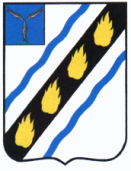 АДМИНИСТРАЦИЯСОВЕТСКОГО МУНИЦИПАЛЬНОГО РАЙОНА САРАТОВСКОЙ ОБЛАСТИ ПОСТАНОВЛЕНИЕ   от 30.12.2016 №  1052р.п. СтепноеО внесении изменений в постановление администрации Советского муниципального района от 26.11.2015 № 903        В соответствии с Федеральным законом от 06.10.2003 № 131-ФЗ «Об общих принципах организации местного самоуправления в Российской Федерации», руководствуясь Уставом Советского муниципального района администрация Советского муниципального района   ПОСТАНОВЛЯЕТ:     1.   Внести в утвержденную постановлением администрации от 26.11.2015 № 903  муниципальную программу «Развитие физической культуры и спорта на территории Степновского муниципального образования на 2016-2018 годы» следующие изменения:       1) Раздел паспорта «Объемы и источники финансирования программы» изложить в новой редакции:2) Раздел 3 «Ресурсное обеспечение программы» Программы изложить в новой редакции:3. Ресурсное обеспечение программыОбщий объем средств, необходимый для реализации Программы составит 192,8  тыс. рублей (прогнозно), в том числе  в 2016 году – 15,7 тыс. рублей;из них: - средства местного бюджета Степновского муниципального образования – 15,7тыс. рублей;в 2017 году – 80 тыс. рублей (прогнозно); из них: - средства местного бюджета Степновского муниципального образования – 55 тыс. рублей;- другие источники (спонсорские средства прогнозно) – 25 тыс. рублей;в 2018 году – 97 тыс. рублей (прогнозно); из них: - средства местного бюджета Степновского муниципального образования – 65 тыс. рублей;- другие источники (спонсорские средства прогнозно) – 32 тыс. рублей;Из средств местного бюджета Степновского муниципального образования финансирование осуществляется в пределах утвержденного бюджета на очередной финансовый год по соответствующим отраслям бюджетной сферы.Объем финансирования Программы из местного бюджета Степновского муниципального образования подлежит ежегодному уточнению;3) приложение к муниципальной программе изложить в новой редакции (прилагается).2. Настоящее постановление вступает в силу со дня его официального опубликования в установленном порядке.Глава  Советского муниципального  района                                                                                      С.В. Пименов  Иванова Е.В. 5-37-71                                                                                                                       Приложение к постановлениюот _____________________ № _________«Приложение к муниципальной программе   «Развитие физической культуры и спорта на территории Степновского муниципального образования  на 2016-2018 годы» от 26.11.2015г. № 903Перечень мероприятийпо развитию физической культуры и спорта на территории Степновскогомуниципального образования на 2016-2018 годыВерно:Руководитель  аппарата                                                         О.Л. ДябинаОбъемы и источники финансирования Программы- общая потребность в затратах на реализацию Программы составит  192,8 тыс. рублей (прогнозно), в том числе  в 2016 году – 15,7 тыс. рублей из них: - средства местного бюджета Степновского муниципального образования – 15,7 тыс. рублей;в 2017 году – 80 тыс. рублей (прогнозно); из них: - средства местного бюджета Степновского муниципального образования – 55 тыс. рублей;- другие источники (спонсорские средства прогнозно) – 25 тыс. рублей;в 2018 году – 97 тыс. рублей (прогнозно); из них: - средства местного бюджета Степновского муниципального образования – 65 тыс. рублей;- другие источники (спонсорские средства прогнозно) – 32 тыс. рублей;- объем финансирования уточняется ежегодно.- объем финансирования уточняется ежегодно.№ п/пНаименованиемероприятияИсточникиФинансирования (прогнозно)СрокисполненияВсего(тыс. руб.) (прогнозно)Объем  финансирования по годам, тыс. руб. (прогнозно)Объем  финансирования по годам, тыс. руб. (прогнозно)Объем  финансирования по годам, тыс. руб. (прогнозно)Ответственный за выполнение мероприятия№ п/пНаименованиемероприятияИсточникиФинансирования (прогнозно)СрокисполненияВсего(тыс. руб.) (прогнозно)201620172018Ответственный за выполнение мероприятия1.2.3.4.5.6.7.8.9.Раздел 1. Массовые спортивные праздники, посвященные знаменательным датам и спортинвентарьРаздел 1. Массовые спортивные праздники, посвященные знаменательным датам и спортинвентарьРаздел 1. Массовые спортивные праздники, посвященные знаменательным датам и спортинвентарьРаздел 1. Массовые спортивные праздники, посвященные знаменательным датам и спортинвентарьРаздел 1. Массовые спортивные праздники, посвященные знаменательным датам и спортинвентарьРаздел 1. Массовые спортивные праздники, посвященные знаменательным датам и спортинвентарьРаздел 1. Массовые спортивные праздники, посвященные знаменательным датам и спортинвентарьРаздел 1. Массовые спортивные праздники, посвященные знаменательным датам и спортинвентарьРаздел 1. Массовые спортивные праздники, посвященные знаменательным датам и спортинвентарь1.Проведение спортивно-массовых мероприятийсредства местного бюджетаСтепновского МО2016-201870,815,72530Отдел по молодежной политике, физкультуре и спорту и социальным вопросам администрации СМР, МБУ ДО-ДЮСШр.п. Степное(по согласованию).1.Проведение спортивно-массовых мероприятийдругие источники2016-2018221012Отдел по молодежной политике, физкультуре и спорту и социальным вопросам администрации СМР, МБУ ДО-ДЮСШр.п. Степное(по согласованию).3.Приобретение спортивного инвентаря и оборудованиясредства местного бюджетаСтепновского МО2016-2018653035Отдел по молодежной политике, физкультуре и спорту и социальным вопросам администрации СМР, МБУ ДО-ДЮСШр.п. Степное(по согласованию).3.Приобретение спортивного инвентаря и оборудованиядругие источники2016-2018351520Отдел по молодежной политике, физкультуре и спорту и социальным вопросам администрации СМР, МБУ ДО-ДЮСШр.п. Степное(по согласованию).Итого по разделу 1Итого по разделу 1Итого по разделу 1Итого по разделу 1192,715,78097Итого по Программе, в т.ч.Итого по Программе, в т.ч.Итого по Программе, в т.ч.Итого по Программе, в т.ч.192,715,78097средства местного бюджета Степновского МОсредства местного бюджета Степновского МОсредства местного бюджета Степновского МОсредства местного бюджета Степновского МО135,715,75565другие источникидругие источникидругие источникидругие источники5702532